Пенсионный фонд Российской ФедерацииОформить компенсационную выплату по уходу за ребенком-инвалидом или инвалидом детства 1 группы можно в личном кабинете на сайте ПФР. 

Подробнее о выплате на сайте ПФР: https://pfr.gov.ru/grazhdanam/invalidam/viplati_po_uhody/get_viplati_po_uhody/
#ПФР #важнознать #уход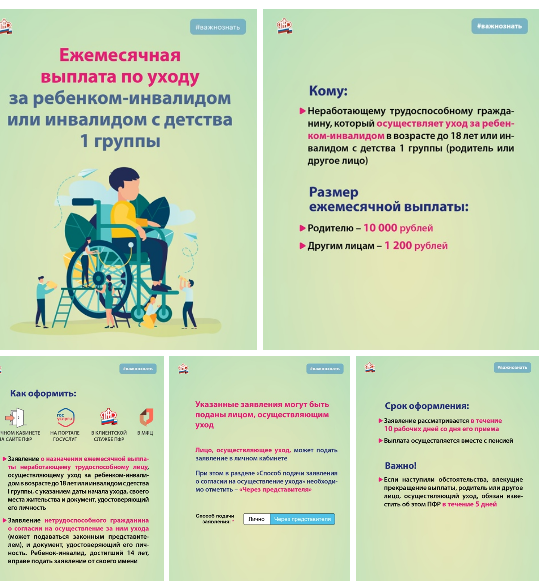 